ОБАВЕШТЕЊЕ
о закљученом уговору у поступку јавне набавке мале вредностиВрста предмета набавке: добра- сукцесивно.Опис предмета набавке: – ЈНМВ бр. 42/14  Потрошни алат (ознаке из општег речника набавки: 42670000) Партија 2. – алат за уградњу и сервисирање клима уређајаПроцењена вредност јавне набавке: 300.000,00 динара  без ПДВ-а.Уговорена вредност јавне набавке: 273.530 динара без ПДВ-а и 328.236 дин. са ПДВ-ом.Критеријум за доделу уговора: најнижа понуђена цена.Број примљених понуда: 1 (једна)Највиша понуђена цена код прихватљивих понуда: 273.530 динара без ПДВ-а.Најнижа понуђена цена код прихватљивих понуда: 273.530  динара без ПДВ-а.Део или вредност уговора који ће се извршити преко подизвођача:  неДатум доношења одлуке о додели уговора: 22.07.2014. године.Датум закључења уговора: 01.08.2014. године.Основни подаци о добављачу: „LOKRING“ д.о.о 11000 БЕОГРАД, Боривоја Стевановића 12 Б/32, ПИБ: 103305690, матични број: 17541897, број рачуна: 160-109272-23, назив банке: BANCA INTESA, телефон: 011/3347860, телефакс: 011/3346020, е-mail: office@lokring.rs, кога заступа  директор Мирослав Стојановић.Период важења уговора: до 30.09.2015. године.Лице за контакт: Драгица Радуловић; 064/850 70 12; dragica.radulović@grejanje-pancevo.co.rs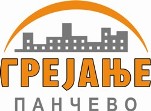 Јавно Комунално Предузеће„ГРЕЈАЊЕ“Цара Душана 7ПанчевоТел: +381 13 319 241, фаx: +381 13 351 270 grejanje@panet.co.rswww.grejanje-pancevo.co.rsДатум: 28.08.2014. год.